Alunno/a: _____________________   Classe: _________ Sezione _______Coordinatore di classe/Team: __________________________________ Referente intercultura: _________________________________________Dati Anagrafici e Informazioni Essenziali di Presentazione dell’AllievoTIPOLOGIA DI BISOGNO EDUCATIVO SPECIALE : 	Alunno NAI ( si intendono gli alunni stranieri inseriti per la prima volta nel nostro sistema scolastico nell’anno scolastico in corso e/o in quello precedente) Alunno straniero giunto in Italia nell’ultimo triennio (si intendono gli alunni che hanno superato la prima alfabetizzazione ma ancora non hanno raggiunto quelle competenze nella lingua italiana tali da poter affrontare le materie di studio ) Alunno straniero che pur essendo in Italia da più anni trova ancora difficoltà nella lingua italiana ed in particolare in quella dello studio Alunno straniero con età anagrafica non corrispondente alla classe d’inserimento causa ritardo scolastico rispetto la normativa italiana, ripetente, o  inserito in una classe “inferiore” in accordo con la famigliaVALUTAZIONE DELLE COMPETENZE LINGUISTICHE IN INGRESSOConsiderando la situazione linguistica emersa, l’alunno/a è stato/a inserito/a nel progetto di:Laboratorio L2 di primo livello (A1)Laboratorio L2 di secondo livello (A2)Potenziamento allo studio delle varie discipline con affiancamento di un insegnante L2 (con docente da individuare nell’organico potenziato)Laboratorio L2 di secondo livello più ore di potenziamento individuali allo studio delle varie disciplinaCorso di italiano L2 in orario extrascolasticoIntervento mediatore linguistico Attività pomeridiane presso strutture esterne alla scuola (indicare presso quale ente)INDIVIDUAZIONE DI MODIFICHE  RISPETTO AL PIANO DI STUDIIl Consiglio di Classe, in data......................................tenuto conto delle difficoltà derivanti dallo svantaggio linguistico, che non consente all’alunno di conseguire le abilità di studio necessarie per il successo formativo nell’apprendimento,  proponeDispensa in tutte le materie – situazione Neo Arrivati in Italia (N.A.I.)Dispensa nelle seguenti materie (con intervento personalizzato nelle rimanenti) – situazione (N.A.I.)  :...............................................................................................................................................................................................................................................................................................................................................................................................................................................................................................Intervento personalizzato nei contenuti e nei tempi solo nelle seguenti materie:................................................................................................................................................................................................................................................................................................................................................................................................................................................................................................Il PDP ha carattere transitorioTrimestrale   Annuale     STRATEGIE METODOLOGICHE E DIDATTICHE PREVISTE IN CLASSE(Comuni a tutte le materie)Approcci e strategieOrganizzare lezioni frontali che utilizzino contemporaneamente più linguaggi comunicativi (es. codice linguistico, iconico..) Utilizzare la classe come risorsa in apprendimenti e attività laboratoriali in piccoli gruppiattività in coppiaattività di tutoring e aiuto tra pari attività di cooperative learningSemplificare il linguaggio Fornire spiegazioni individualizzate Semplificare il testo Fornire conoscenze per le strategie di studio parole chiave, sottolineatura, osservazione delle immagini e del titolo,ecc.Semplificare le consegne Rispettare i tempi di assimilazione dei contenuti disciplinari Guidare alla comprensione del testo attraverso semplici domande strutturate Verificare la comprensione delle indicazioni ricevute per un compito (consegne) Concedere tempi più lunghi nell’esecuzione di alcuni compiti ..................................................................................................................................................................................................................................................................................................................................Fornire strumenti compensativi L’alunno potrà usufruire dei seguenti strumenti compensativi: ausilio di un compagno che gli spiegherà i comandi e il lessico specifico; correttore ortografico; tabelle, schemi, grafici, calcolatrice; vocabolario anche multimediale........................................................................................................................................................................................................................................................................................................Attuare misure dispensative Nell'ambito di ciascuna disciplina l'alunno potrà essere dispensato da: lettura ad alta voce; prendere appunti; correzione di tutti gli errori ortografici considerati gravi (grafie scorrette, uso delle doppie, scansione sillabica, uso dell’apostrofo); produzione di testi complessi; tempi standard dalla consegna delle prove scritte;dettatura di testi/o appunti...............................................................................................................................................................................................................................................................................................................................................................................................................................................................................................................................................................................................................(*) segue scheda disciplina da compilarsi a cura del singolo docenteScheda disciplina.....................................Docente..................................Da allegarsi al PDPCognome e nome dello studente.............................................................      Classe…………………Individuazione dei nuclei tematici da proporre: (I contenuti della classe vengono quantitativamente proposti in forma ridotta e qualitativamente adattati alla competenza linguistica dello studente)..............................................................................................................................................................................................................................................................................................................................................................................................................................................................................................................................................................................................................................................................................................................................................................................................................................................................................................................................................................................................................................................................................................................................................................................................................................................................................................................................................................................................................................................................................................…………………………………………………………………………………………………………Ulteriori specifiche dispense  o strumenti compensativi..............................................................................................................................................................................................................................................................................................................................................................................................................................................................................................................................................................................................................................................................Modalità di verifica (Schemi ,tabelle,  prove oggettive, vero/falso, scelte multiple, completamento, temi più lunghi di verifica, ecc...)................................................................................................................................................................................................................................................................................................................................................................................................................................................................................................ValutazioneLa valutazione sarà più attenta alle conoscenze a alle competenze di analisi, sintesi e collegamento con eventuali elaborazioni personali, piuttosto che alla correttezza formale. Si terrà conto dei progressi fatti in itinere nell’acquisizione delle conoscenze e competenze per ciascuna disciplina, dell’impegno profuso, della motivazione e della partecipazione a tutte le attività integrative proposte. Giulianova, lì .............................................             				Firma del DocenteFIRMA DEI GENITORI ___________________________				__________________________FIRMA DELL’ALLIEVO (per la scuola sec. di II gr.)_______________________________GIULIANOVA, lì ___________				IL DIRIGENTE SCOLASTICO	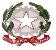 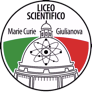 MINISTERO DELL’UNIVERSITA’ E DELLA RICERCAUFFICIO SCOLASTICO REGIONALE PER L’ABRUZZOLICEO STATALE “MARIE CURIE”Liceo Scientifico – Liceo Scientifico Scienze Applicate – Liceo Linguistico Via Gramsci – 64021 Giulianova (TE) Cod. Fisc. : 82001900677  tel. 0858008915email: teps02000n@istruzione.it; teps02000n@pec.istruzione.it - website: www.liceomariecuriegiulianova.it P.D.P.PIANO DIDATTICO PERSONALIZZATOper Studenti d’Altra Cittadinanza (SAC) non alfabetizzati o con alfabetizzazione insufficiente rispetto alle necessità di studio A.S. ________Cognome e nome MFLuogo di nascitaData____/ ____/ _______Data____/ ____/ _______Data____/ ____/ _______Paese di provenienzaNazionalità Cittadinanza Anni di scolarità nel paese di origineLuogo e anno di arrivo in ItaliaPrimo anno di scolarizzazione in Italia:Anni di scolarità in ItaliaLingua madre del PAESE d'origine:Lingue conosciute e/o studiate oltre quella d’origineLingua parlata in famigliaHa frequentato un corso di alfabetizzazione d’ItalianoSì No Se sì, dove?È’ in possesso di una certificazione attestante il livelloSì No Eventuali difficoltà nel processo di integrazione:Composizione nucleo familiare(Inserire cognome, nome ed età)Padre: _________________________________________Madre: ________________________________________Fratelli: ________________________________________Sorelle: ________________________________________Altri  __________________________________________Padre: _________________________________________Madre: ________________________________________Fratelli: ________________________________________Sorelle: ________________________________________Altri  __________________________________________Padre: _________________________________________Madre: ________________________________________Fratelli: ________________________________________Sorelle: ________________________________________Altri  __________________________________________COMPETENZAQuadro di Riferimento Europeo delle LingueLIVELLOQuadro di Riferimento Europeo delle LingueLIVELLOQuadro di Riferimento Europeo delle LingueLIVELLOQuadro di Riferimento Europeo delle LingueLIVELLOQuadro di Riferimento Europeo delle LingueLIVELLOQuadro di Riferimento Europeo delle LingueLIVELLOQuadro di Riferimento Europeo delle LingueLIVELLOPRINCIPIANTE(N.A.I.)A1A2B1B2C1C2Comprensione oraleComprensione scrittaAnalisi delle strutture di comunicazioneProduzione scritta Produzione oraleCOGNOME E NOMEDISCIPLINAFIRMACoordinatore di classe/Team